Муниципальное бюджетное дошкольное образовательное учреждение муниципального образования г. Краснодар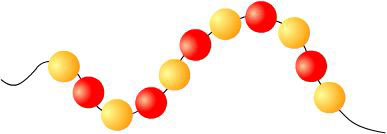  «Детский сад общеразвивающего вида № 16» «Спортивные игры и состязания с феей Бусинкой».для детей младшего дошкольного возраста( с применением Бусотерапии)Подготовила и провелавоспитатель Костикова Ю.О.2016г2020162г16 г.Цель: Формирование эмоционально-положительного отношения  и интереса  к физической культуре, становление ценностей здорового образа жизни, снятие скованности и эмоционального напряжения. Создание устойчивого положительного настроя у детей при помощи бусотерапии. Программные задачи:Укреплять здоровье детей и повышать интерес к физической культуре.В игровой форме развивать основные физические качества, ловкость, быстроту, координацию движений.Учить детей ориентироваться в пространстве физкультурного зала и  использовать знакомые движения в предлагаемых игровых ситуациях.Доставить детям максимум удовольствия от движений.Воспитатель: Ребята, сегодня я получила письмо от феи Бусинки.  Она пишет вам, о том, что знает какие  вы сильные, ловкие и любите спорт! Бусинка очень хочет научиться у вас здоровому образу жизни и показать всем жителям Бусограда, как укреплять здоровье.Воспитатель: Предлагаю  начать с зарядки.Проводится  разминка  «У тебя, у меня»  на известную мелодию 1.У меня, у тебяЗвонкие  ладошки,(хлопают)У меня, у тебя,Как пружинки, ножки.Мы с тобой, мы с тобойШлеп, шлеп, шлеп, шлеп (топают)Мы с тобой, мы с тобойПрыг-скок, прыг-скок.(прыгают)2.У меня, у тебяГлазки, словно пуговки, (соединить большой и указательный пальцы в кольцо)У меня, у тебяГубки, словно, клюковки.Мы с тобой глазкамиХлоп, хлоп, хлоп, хлоп,( показать руками `клювики`)Мы с тобой губкамиЧмок, чмок, чмок, чмок. (поцелуйчики)3.У меня, у тебяЧудо-локоточки,(ручки на пояс, выполняя `пружинку`)У меня, у тебяОстрые носочки.(вытягивание носочка)Мы с тобой, мы с тобойХоп, хоп, хоп, хоп! (`крылышки`)Мы с тобой, мы с тобойПрыг-скок, прыг-скок!   Воспитатель: Я рассказала Бусинке, что нам очень понравились игры  с бусами ,которые она нам подарила! Сейчас мы с вами  выполним комплекс упражнений с ниткой бус и покажем Бусинке, как можно использовать бусы при выполнении спортивных упражнений. Думаю, Бусинке очень понравится!(Для выполнения упражнений каждому ребенку понадобится 1 нитка бус  50 см.)Общеразвивающие упражнения с косичкой1.     И. п. — стойка ноги врозь, косичка вниз. Поднять косичку вперед, вверх, вперед, вниз, в исходное положение (5—6 раз).2.     И. п. — стойка на коленях, косичка вниз. Поворот вправо (влево), косичку отвести в сторону, руки прямые; вернуться в исходное положение (по 3 раза).3.     И. п.  - сидя, ноги врозь, косичка на коленях. Поднять косичку вверх, наклониться вперед и коснуться косичкой пола как можно дальше. Выпрямиться, косичку вверх, вернуться в исходное положение (5-6 раз).4.     И. п. — стойка ноги на ширине ступни, косичку вниз. Поднять косичку вперед и присесть, руки прямые, встать, вернуться в исходное положение (5-6 раз).5.     И. п.— стойка ноги слегка расставлены, руки произвольно, косичка на полу. Прыжки через косичку на двух ногах (8-10 раз). После серии из 4-5 прыжков пауза. 6.    Пальчиковая гимнастика с ниткой бус:       «Часики»-раскачивание пальчиками нитки бус влево и вправо.       «Ветерок» - раскачивание нитки бус по кругу.  Воспитатель: Ребята, Фея Бусинка просит нас придумать спортивные игры с бусами для жителей своего города. Как вы думаете,   мы сможем ей помочь?Ответы детей: Да!Детьми предлагаются варианты упражнений игр, в которых косичка  заменяется ниткой бус.1.Игровое упражнение «Пройди через мост» -дети предлагают выложить дорожку и пройти по ней.2.« В домики» - подвижная игра- каждый ребенок берет нитку бус и делает себе круглый домик. По сигналу «День» дети выходят из домиков и гуляют, не сталкиваясь и  не наступая на домики. По сигналу «Ночь» - возвращаются в свои домики. Игра проводится 2-3 раза.3.Игровое упражнение «Перепрыгни через препятствие» - дети выкладывают дорожку из 4-5 ниток бус и перепрыгивают через неё.Воспитатель: Какие  интересные  игры  и упражнения  с бусами вы придумали. Бусинке и ее друзьям они очень понравятся! Еще, я  знаю, что вы умеете рисовать бусами. Предлагаю  нарисовать бусами солнышко: теплое, веселое, такое же, как ваше настроение.Воспитатель предлагает выполнить на ковре коллективную работу из бус «Солнышко настроения» (работа выполняется под спокойную музыку).Воспитатель: Какое красивое у нас получилось солнце, и у каждого из вас есть свой лучик! Бусинке очень понравились ваши игры! Она обязательно расскажет о них жителям своего города! А Вам, ребята, фея Бусинка говорит спасибо и желает всем здоровья!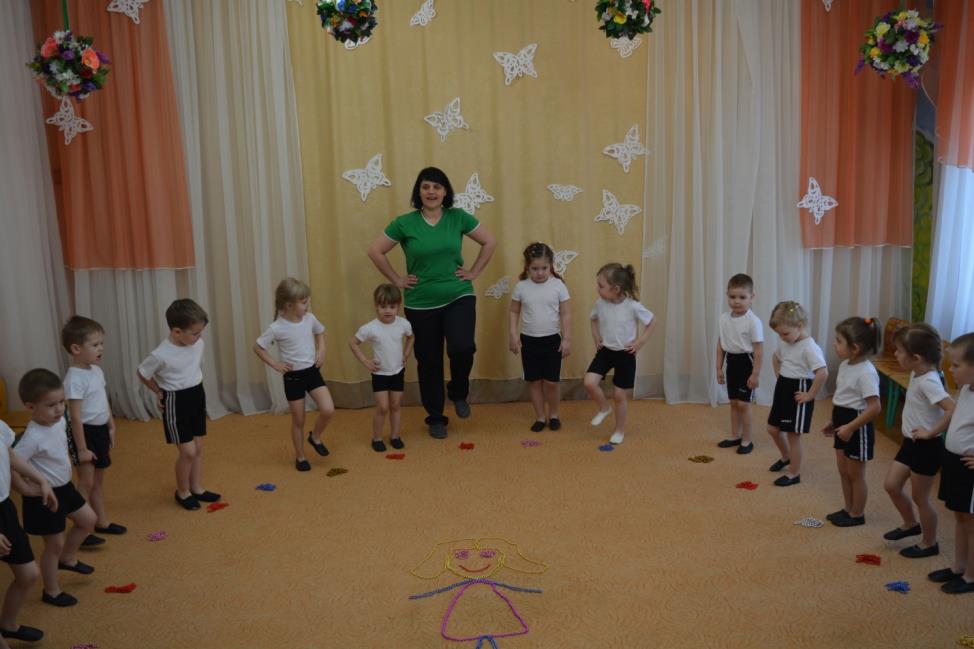 Разминка  «У тебя, у меня»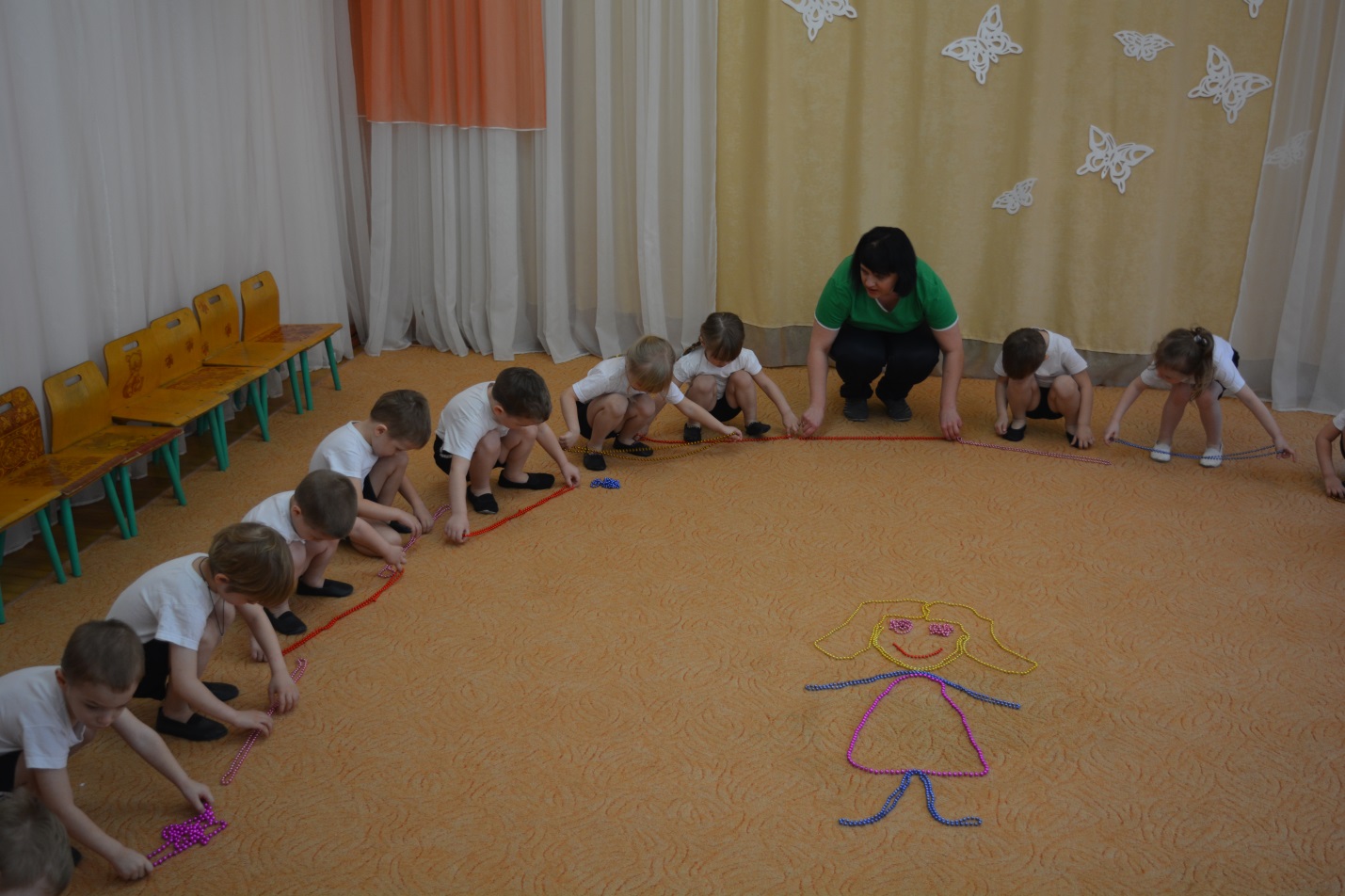 Бусы в кучу соберём И ладошками сгребём,Пальчиками их поманим-«Дорожку» длинную растянем.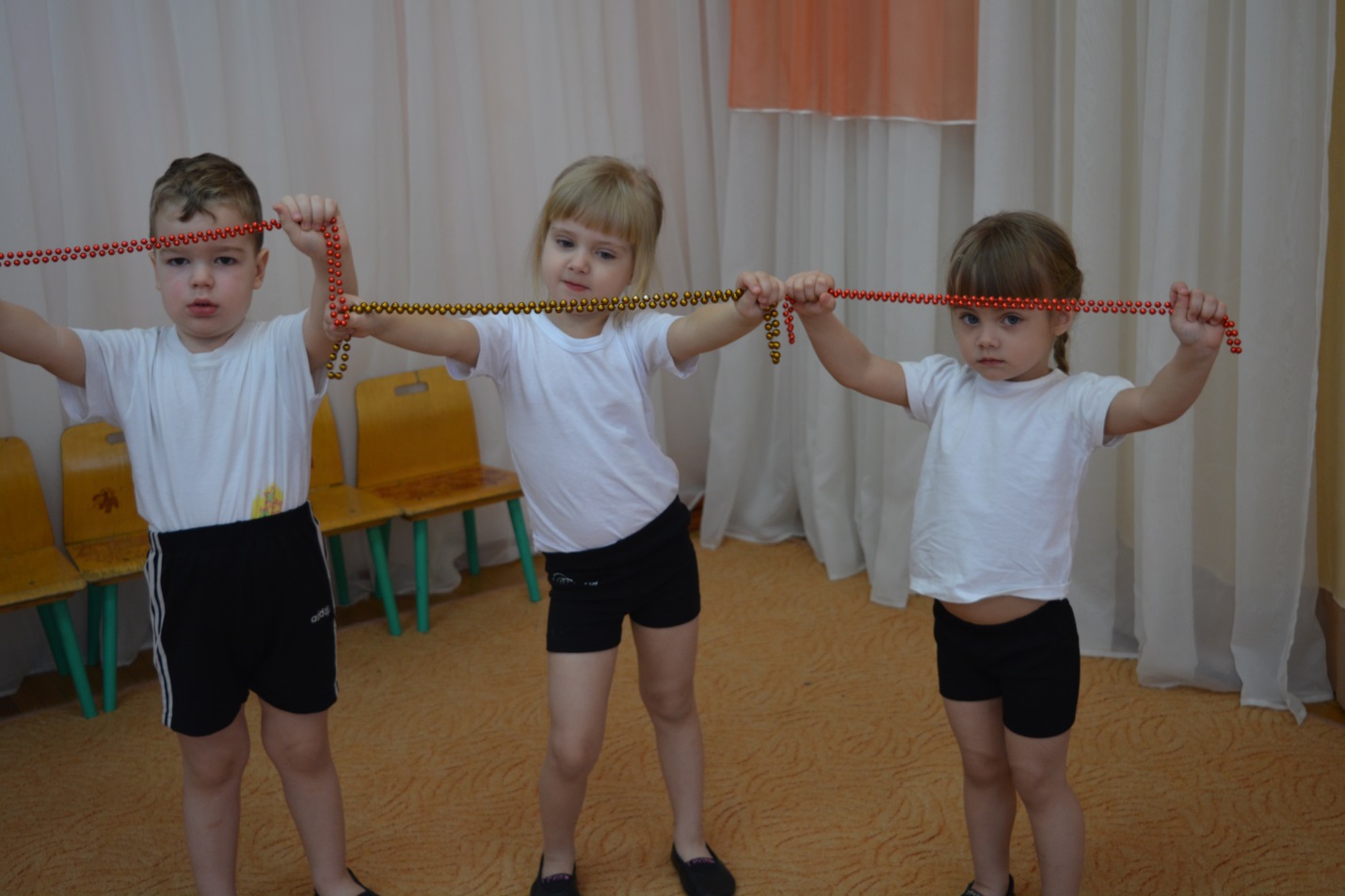 ОРУ с ниткой бус.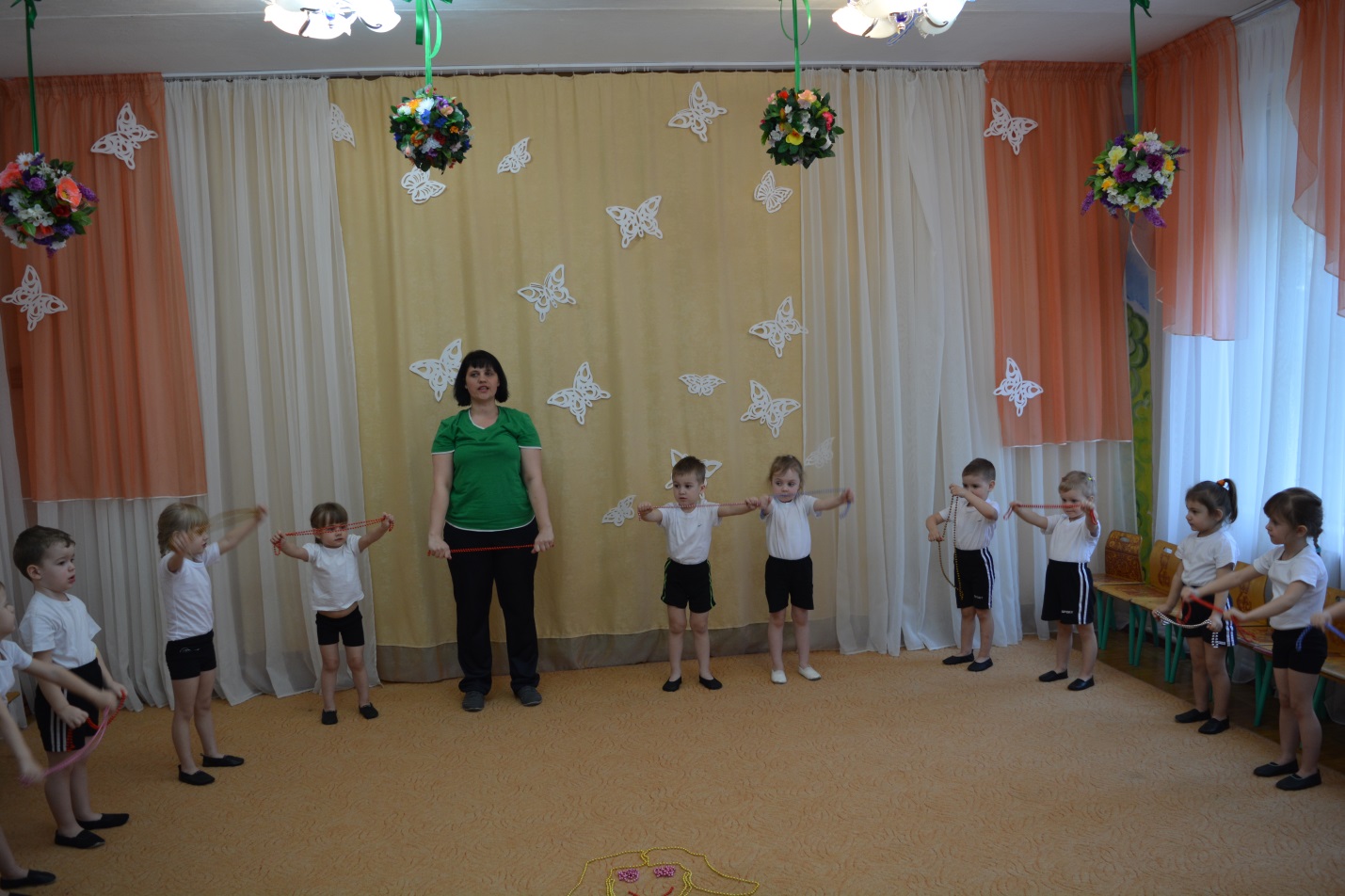 ОРУ с ниткой бус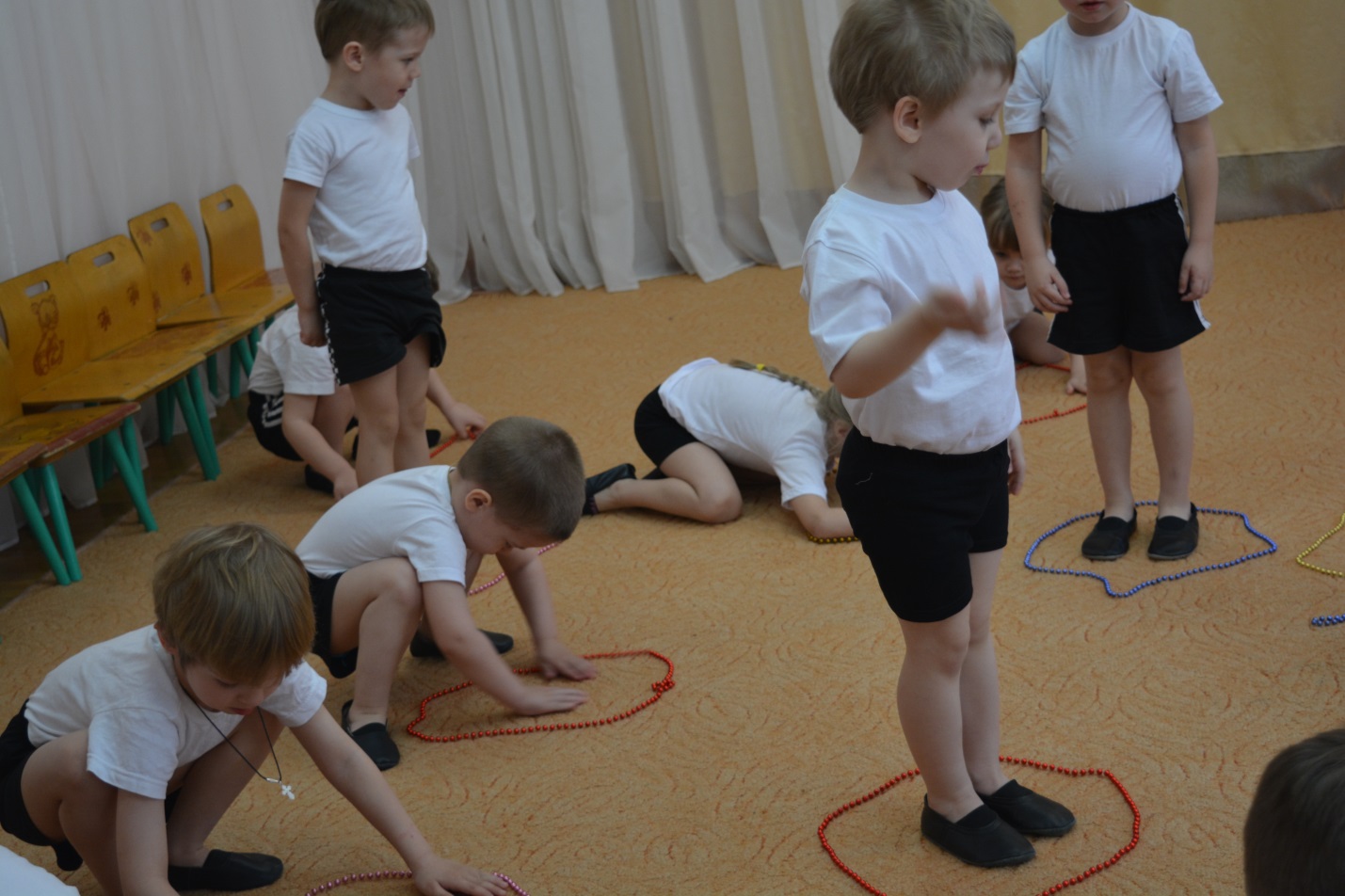 Делаем «Домик»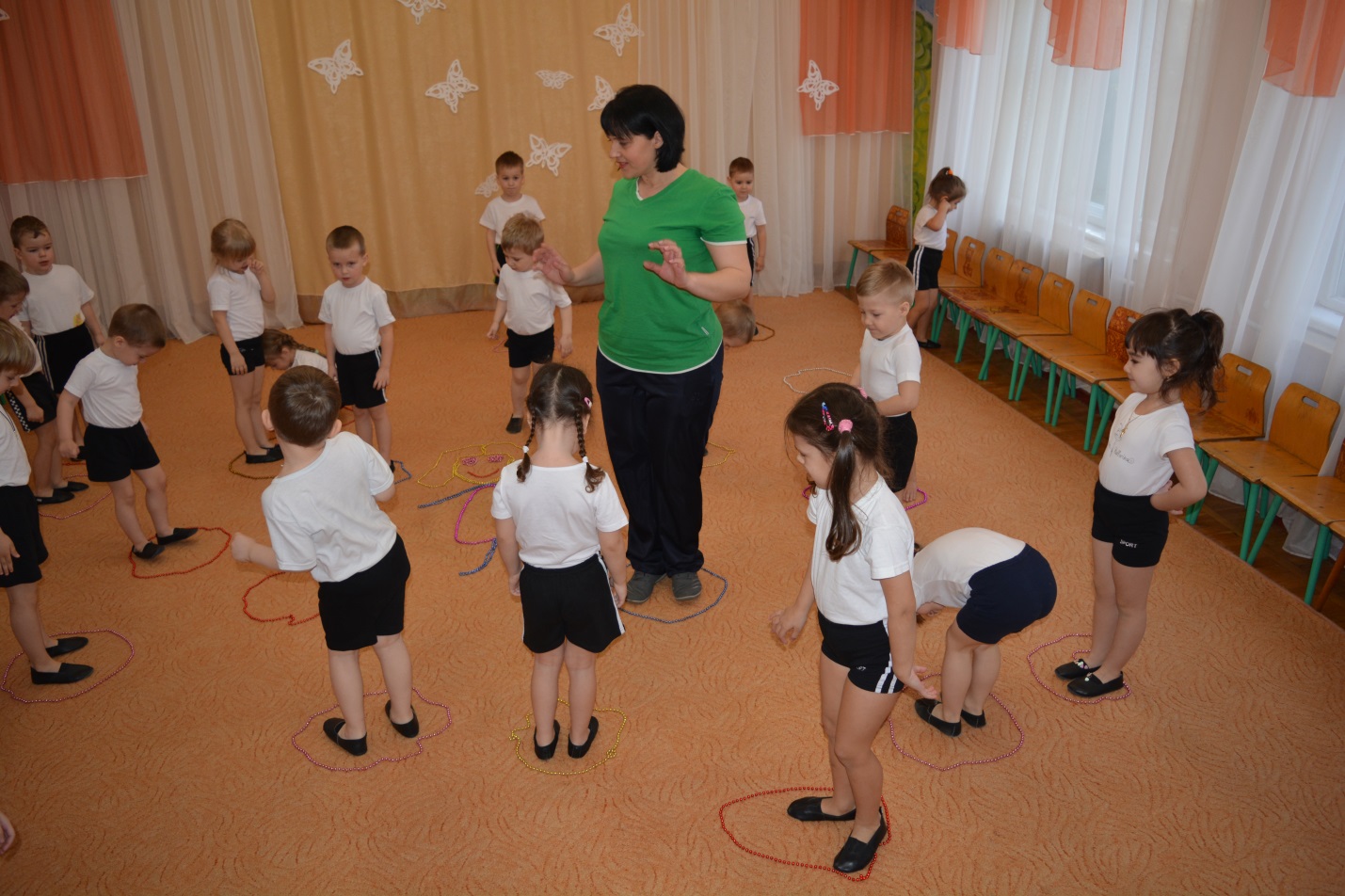 Подвижная игра «В домики»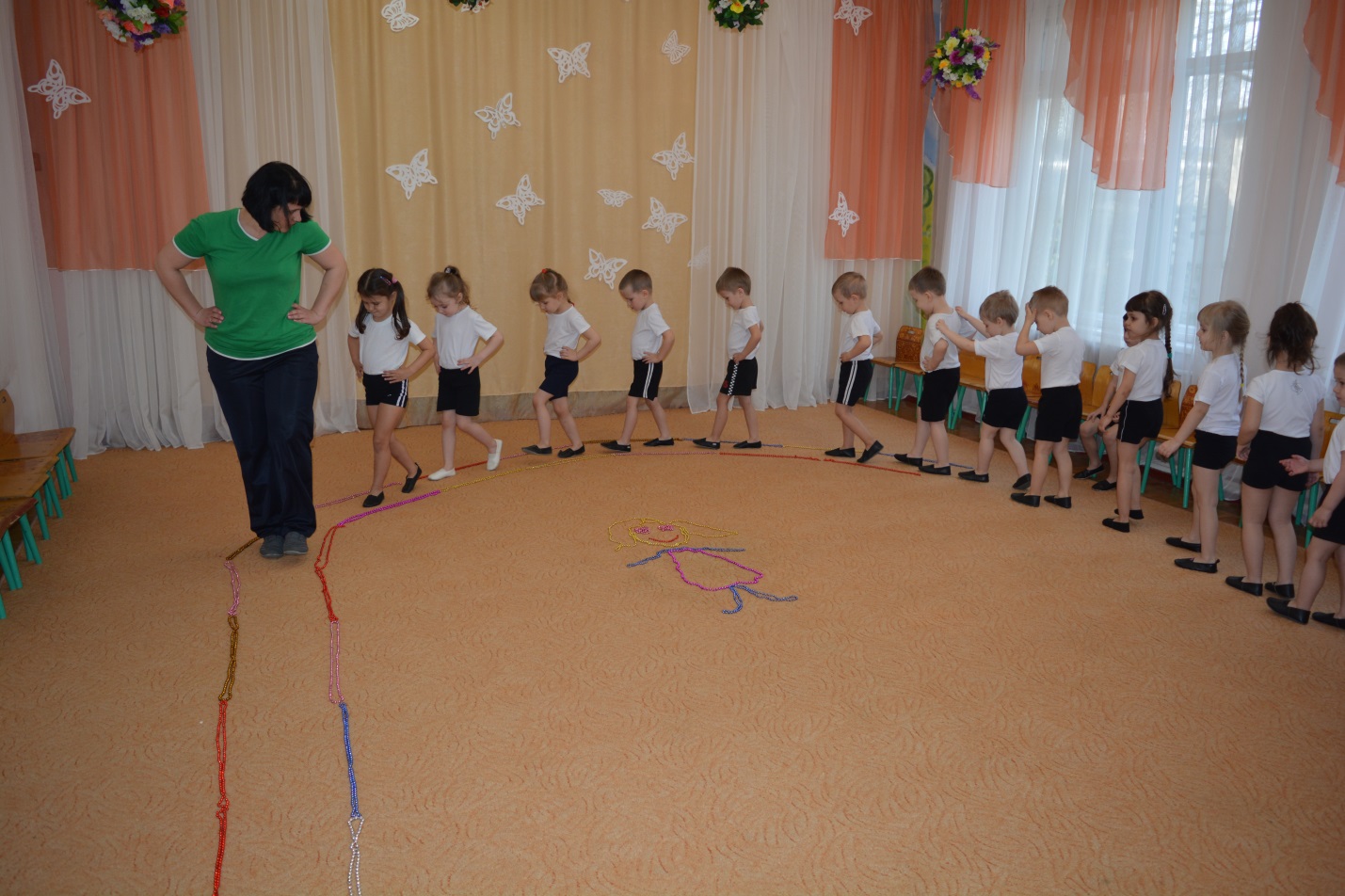 Игровое упражнение «Пройди через мост»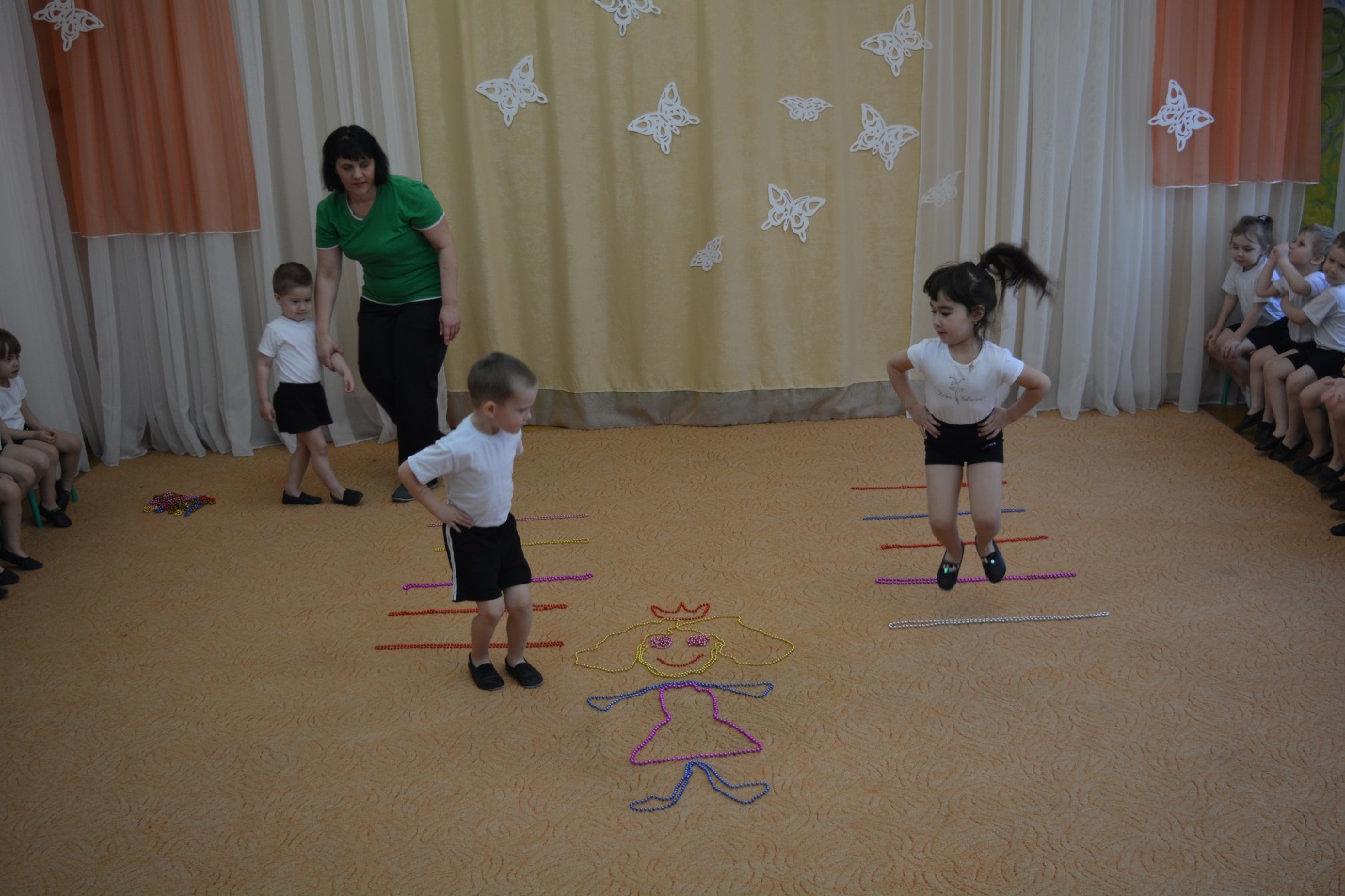 Игровое упражнение «Перепрыгни через препятствие»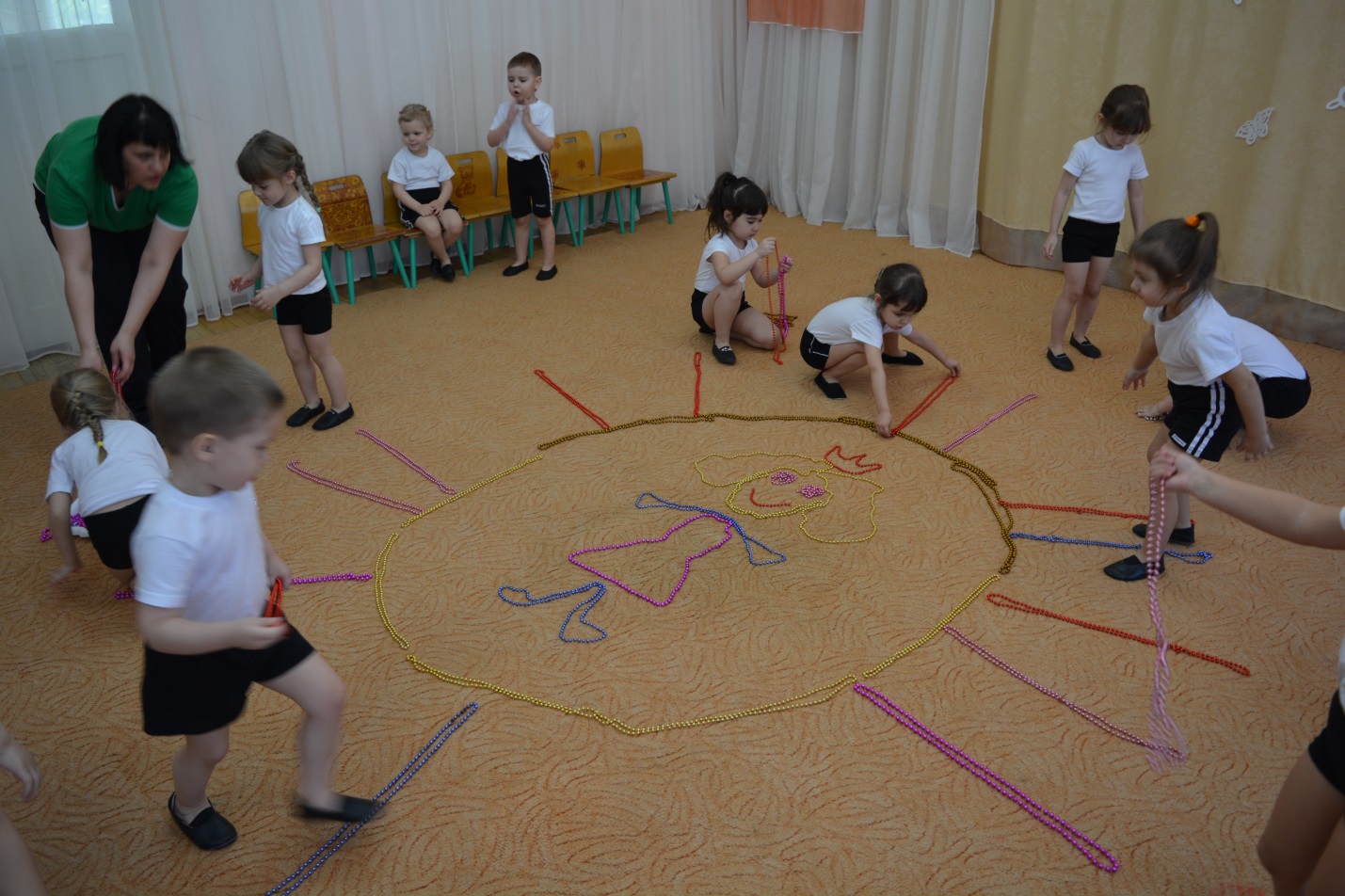 «Солнышко настроения»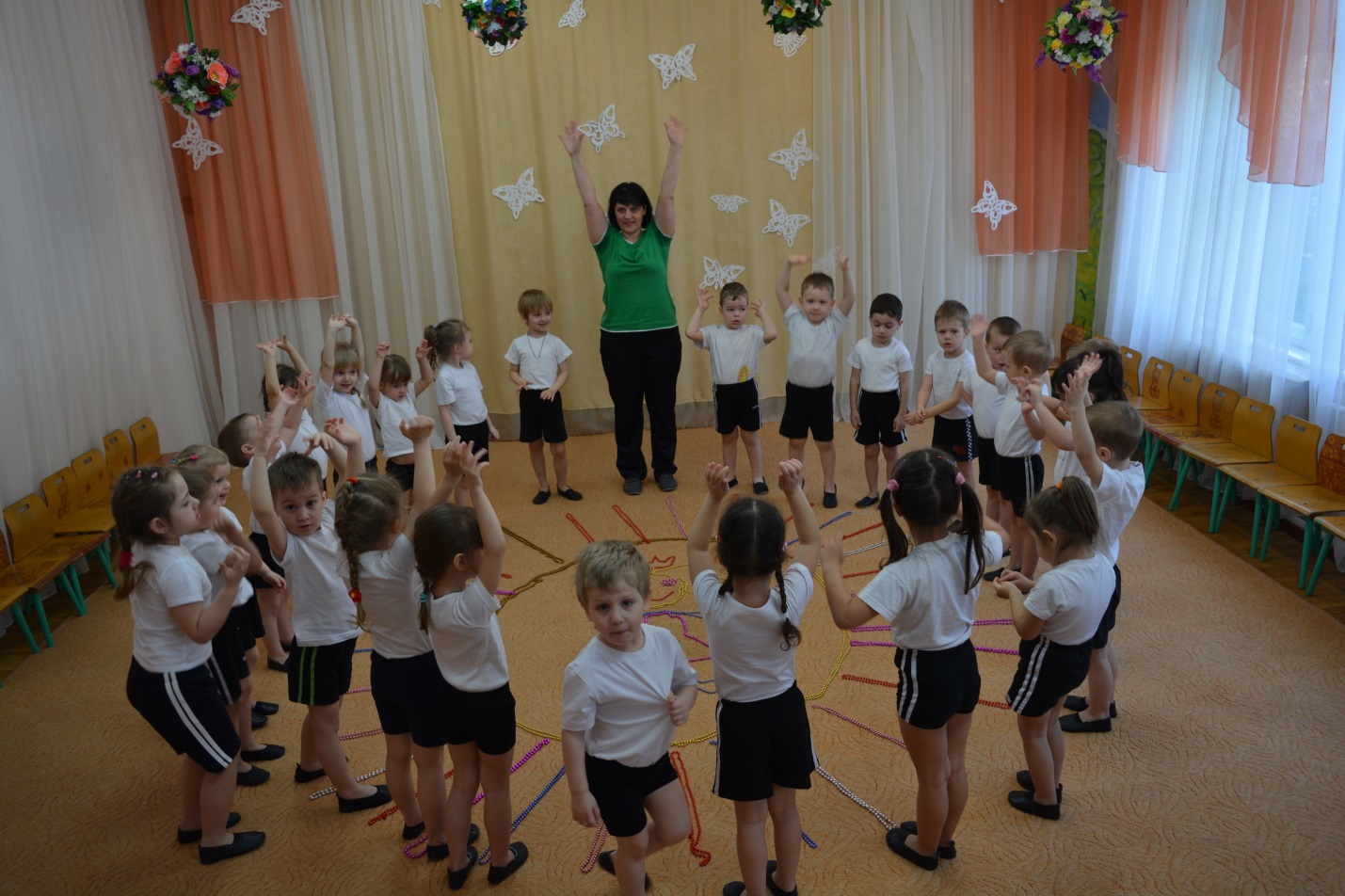 Радуемся «Солнышку настроения»